	Geneva, 8 November 2011Dear Sir/Madam,1	At the request of the Chairman of Study Group 5 Environment and climate change, I have the honour to inform you that, in accordance with the procedure described in Resolution 1, Section 7, § 7.2.2, of  WTSA (Johannesburg, 2008), Member States and Sector Members present at the last meeting of this Study Group which was held in Seoul from 20 to 28 September 2011, agreed by reaching consensus to approve the following revised Question:Question 17/5 – Energy efficiency for ICT equipment and Climate Change standards harmonization (see Annex 1).2	Question 17/5 is therefore approved.3	The resulting Recommendations are assumed to fall under the Alternative approval process (AAP).
Yours faithfully,

Malcolm Johnson
Director of the Telecommunication
Standardization BureauAnnex: 1ANNEX 1
(to TSB Circular 235)Text of revised Question 17/5Question 17/5: Energy efficiency for ICT equipment and Climate Change standards harmonization  MotivationSG5 is responsible for studying ICT environmental aspects on electromagnetic phenomena and climate change. In addition, SG5 has been appointed as a lead Study Group to advance the work on the ICT and Climate Change issue. Reducing demand for energy, which may be derived from fossil fuels, is the key motivator for this Question. The major focus will be on energy efficiency metrics and best practice, measurement methods and collection of relevant data. It includes also collection of data on energy efficiency and CO2 emissions involved in the production, disposal and recycling of products and services related to ICT.These issues are related to a wide range of technical areas and many standardization bodies and/or fora are working on them, harmonization and integration of existing relevant standards should be sought.Moreover, due to the improvement of ICTs, new requirements and/or applications are created imposing to continuously adapt the coverage of the recommendations made by SG5 and identify missing standards.To meet the urgent need for standardization of ICT and climate change the following related items are necessary:Identification of the related Recommendations to fill gaps in standards with new work in SG5, encourage the development of these Recommendations, promote greenhouse gas (GHG) abatement in ICTs themselves and substitution with energy efficiency technologies such as teleconferencing, teleworking, e-learning, appliance control for energy efficiency in buildings.Promote collaboration with other SGs and other standardization bodies and/or fora to maximize synergetic effect.Clarification of the relationships between the work done by other bodies to collaborate effectively and to avoid duplication.To produce Recommendations, guidelines documents or handbooks on subjects identified by SG5 as critical (such as Green Data Centers and Metrics).The focus is on establishing metrics, the related measurement methods for ICTs.Consideration will be given to data collection if necessary.QuestionStudy items to be considered include, but are not limited to:What are the study areas dealing with energy efficiency to be handled by ITU-T SG5? What Recommendations pertaining to the field of energy efficiency are necessary in ITU-T SG5?What ICT and CC topics can be recommended to other SGs?What has been accomplished by other standardization bodies and/or fora and how can those results be complemented or improved in SG5?What collaboration is needed with other SDOs in collaboration with JCA ICT & CC?Which existing standards have to be complemented and/or harmonized with other SDOs particularly pertaining to the field of energy efficiency?Which metrics and related measurement methods should be developed?Which data should be considered as relevant for ICT & CC recommendations?TasksTasks include, but are not limited to:Develop and maintain an overview of ICT&CC related Recommendations in SG5, 
e.g. Guide or Framework Recommendation.Provide and maintain an overview of key mitigation technologies such as teleconferencing, teleworking, e-learning, appliance control for energy efficiency in buildings and their impact on GHG emissions.Develop recommendations on ICT and CC in coordination with other standardization bodies and/or fora, to complement and harmonize ICT and CC standards particularly in the field of energy efficiency. This includes energy efficiency measurement methods, energy efficiency metrics, as well as methodologies to reduces the impact of ICT installations and data collection matters.Coordinate with other SGs and other bodies on a regular basis to ensure closest alignment.RelationshipsQuestions:Q.18/5, Q.19/5, Q.21/5, Q.22/5 and Q.23/5Study Groups:ITU-T SGs 9, 13, 15 and 16 or other relevant SGsSGs in ITU-DSGs in ITU-RStandardization bodies, forums and consortia:IECISOETSIATIS IEEEOther relevant standardization bodies, fora, consortia and other relevant organizations____________Telecommunication Standardization
Bureau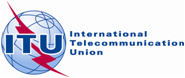 Ref:TSB Circular 235
COM 5/JKKTel:+41 22 730 5780Fax:+41 22 730 5853E-mail:tsbsg5@itu.int Subject:	Approval of revised Question 17/5-	To Administrations of Member States 
of the UnionCopy:-	To ITU-T Sector Members;-	To ITU-T Associates;-	To ITU-T Academia;	To the Chairman and Vice-Chairmen 
of Study Group 5;-	To the Director of the Telecommunication Development Bureau;-	To the Director of the Radiocommunication Bureau